FRANCIS SHAPHAN ZIRRA COMPUTER ENGINEERING 17/ENG02/028CODEcommandwindowclcclose allsyms n(t)dn=diff(n)dEqn =(diff(n,t,2))-(diff(n,t))-(12*n)==144*t^3+12.5;cond1=dn(0)==-0.5;cond2=n(0)==5;cond3=[cond1 cond2];sol=dsolve(dEqn,cond3);simSol=simplify(sol)t=[0:0.1:1.5]ans=subs(sol)plot(t,ans)grid ongrid minoraxis tightOUTPUT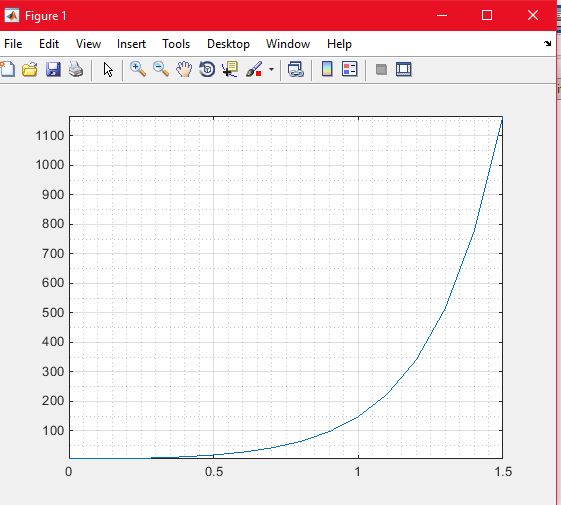 4(Bi). CODEcommandwindowclearclcclose allsyms y(t) x(t)eqn1=diff(y,t)-2*x==exp(-2*t)eqn2=diff(x,t)+y==exp(-t)eqn3=[eqn1,eqn2]cond = [y(0)==0,x(0)==0][sol1 sol2]=dsolve(eqn3,cond)fplot(sol1)hold on fplot(sol2)legend('eqn1','eqn2','location','best')grid ongrid minoraxis tightOUTPUT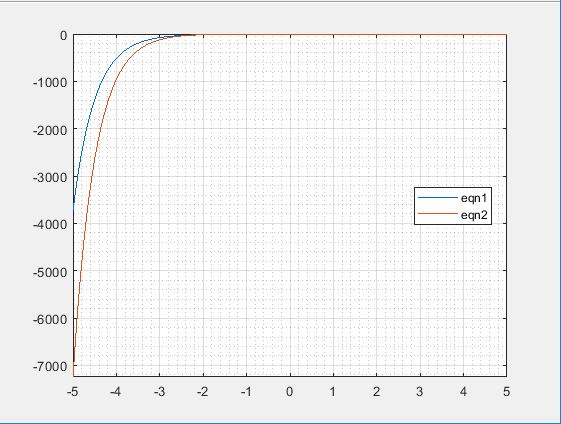 4(Bii). CODEcommandwindowclearclcclose allsyms y(t) x(t)eqn1=diff(y,t)-2*x==exp(-2*t)eqn2=diff(x,t)+y==exp(-t)eqn3=[eqn1,eqn2]cond = [y(0)==0,x(0)==0][shaA shaB]=dsolve(eqn3,cond)figure (1)fplot(shaA)grid ongrid minorfigure (2)fplot(shaB)grid ongrid minoraxis tightOUTPUT 1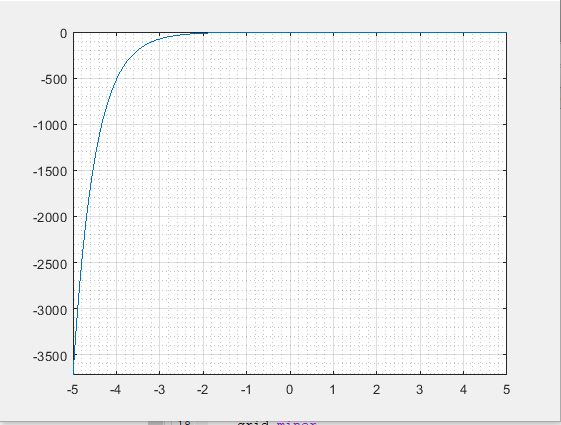 OUTPUT 2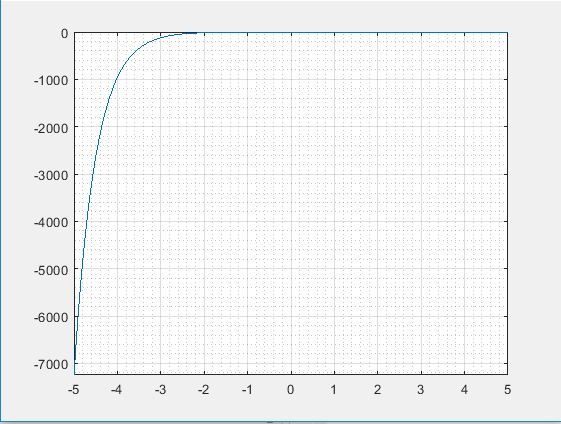 4(Ci). f(t)=ke-atsin(5wt)cos(3wt)commandwindowclearclcsyms t w k aft=k*exp(-a*t)*sin(5*w*t)*cos(3*w*t)fs=laplace(ft)OUTPUTft = k*exp(-a*t)*cos(3*t*w)*sin(5*t*w)fs = k*(w/((a + s)^2 + 4*w^2) + (4*w)/((a + s)^2 + 64*w^2))(ii) f(s)=commandwindowclearclcsyms sfs=pi/(s.^2+15*pi*s+24*pi.^3)ft=ilaplace(fs)OUTPUT: fs =pi/(s^2 + 15*pi*s + 1636404563713415/2199023255552) ft =(pi*sin(t*(1636404563713415/2199023255552 - (225*pi^2)/4)^(1/2))*exp(-(15*pi*t)/2))/(1636404563713415/2199023255552 - (225*pi^2)/4)^(1/2)